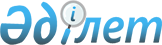 О внесении изменения в решение акима Кызылкогинского района от 27 февраля 2015 года № 4 "Об образовании избирательных участков на территории Кызылкогинского района"Решение акима Кызылкогинского района Атырауской области от 16 ноября 2021 года № 29. Зарегистрировано в Министерстве юстиции Республики Казахстан 23 ноября 2021 года № 25331
      РЕШИЛ:
      1. Внести в решение акима Кызылкогинского района от 27 февраля 2015 года № 4 "Об образовании избирательных участков на территории Кызылкогинского района" (зарегистрированное в Реестре государственной регистрации нормативных правовых актов за № 3110) следующее изменение:
      приложение к указанному решению изложить в новой редакции согласно приложению к настоящему решению.
      2. Контроль за исполнением настоящего решения возложить на руководителя аппарата акима Кызылкогинского района.
      3. Настоящее решение вводится в действие по истечении десяти календарных дней после дня его первого официального опубликования.
       "СОГЛАСОВАНО"
      Кызылкогинская районная
      территориальная избирательная
      комиссия Избирательные участки на территории Кызылкогиского района "Избирательный участок № 143"
      Место расположения: Республика Казахстан, Атырауская область, Кызылкогинский район, село Миялы, улица Х.Досмухамедова, дом 1, здание коммунального государственного казенного предприятия Кызылкогинского районного отдела культуры, развития языков, физической культуры и спорта дом культуры "Арман".
      Телефон: 87123821230.
      Границы: А.Кунанбаева 13/1, 13/2, 21/1, 23, 25, 27/1, 27/2, 31/1, 31/2, 33/1, 33/2, 35/1, 35/2, 37/1, 37/2, 39/1, 39/2, 41/1, 41/2, 43/1, 43/2, 45/1, 45/2; Ж.Жабаева 28/1, 28/2, 30/1, 30\2, 31, 32, 33/1-4, 33а, 33б, 34/1, 34/2, 35, 35а, 36\1, 36/2, 37/1-3, 37/4, 37а, 37б, 38/1, 38/2, 39/1, 39/2, 40/1, 40/2, 41, 42/1, 42/2, 44\1, 44/2, 45, 46, 47, 48/1-3, 49, 50\1, 50/2, 51, 52, 53, 54; К.Смагулова 1/1, 1/2, 2/1, 2/2, 3, 4/1-3, 5/1, 5/2, 6/1-3, 6/4, 7, 8/1-3, 8/4, 9, 10/1, 10/2, 11, 14/1-3, 15/1-4, 16/1, 16/2; Ы.Шурекова 1, 2/1, 2/2, 3, 4/1, 4/2, 5- 22; К.Жайылганова 1, 2, 2а, 3/1, 3/2, 4, 5/1, 5/2, 6, 7\1, 7/2, 8, 9/1, 9/2, 10, 11/1, 11/2, 12, 13/1, 13/2, 14, 16, 17/1, 17/2, 18- 20, 22, 24; А.Куттыбаева 11, 13, 15, 23, 25, 27, 28, 29/1-4, 30, 31/1, 31/2, 32/1, 33, 35, 36/1, 36/2, 37, 38, 39/1, 39/2, 40, 41/1, 41/2, 42, 44/1, 44/2, 45/1, 45/3, 46/1, 46/2, 47, 48/1, 48/2, 49, 50/1, 50/2, 51; Б.Нысанбаева 1/1, 1/2, 2/1, 2/2, 3, 4/1, 4/2, 5/1, 5/2, 6/1, 6/2, 6/3, 7/1, 7/2, 8/1, 8/2, 9/1, 9/2, 10, 11/1, 11/2, 12/1, 12/2, 13/1, 13/2, 14/1, 14/2, 15, 16/1, 16/2, 17/1, 17/2, 18/1, 18/2; С.Муканова 1/1, 1/2, 2/1, 2/2, 3/1, 3/2, 4/1, 4/2, 5/1, 5/2, 6/1, 6/2, 6/3, 7/1, 7/2, 8/1, 8/2, 9/1, 9/2, 10/1, 10/2, 11/1, 12/1, 12/2, 13/1, 14/1, 14/2, 15/1, 15/2, 16/1, 16/2, 17/1, 17/2, 18; С.Сейфуллина 1, 2/1, 2/2, 3, 4/1, 4/2, 5, 6/1, 6/2, 7, 8/1, 8/2, 9/1, 9/2, 10/1, 10/2, 11/1, 12/1, 12/2, 13; Б.Кубенова 1/1, 1/2, 2/1, 2/2, 3- 7; Х.Досмухамедулы 4/2, 5, 7/1, 7/2, 9, 11, 13, 15/1-3, 17/1, 17/2, 19/1, 19/2, 21, 23; Ы.Алтынсарина 1-65; А.Науанулы 5/1, 5/2, 6, 6/1, 6/2, 7, 8/1, 8/2, 9, 10/1, 10/2, 11, 13/1, 13/2, 14, 15/1, 15/2, 16, 17/1, 17/2, 18, 19/1, 19/2, 20, 21/1, 21/2,23/1, 24, 25, 27, 27а, 29, 30-32, 34, 38, 40, 42, 44; Ш.Еркинова 4/1, 4/2, 4/3, 5/1, 5/2, 6/1, 6/2, 8/1, 8/2, 9/1, 9/2, 10/1, 10/2, 12/1, 12/2, 12а, 14а, 15, 16, 16а; У.Жайыкова 1, 2/1, 2/2, 3, 4, 5/1, 5/2, 6/1, 6/2, 7/1, 7/2, 8/1, 8/2, 9/1, 9/2, 10/1,10/2, 11/1, 11/2, 12/1, 12/2, 13/1, 13/2, 14/1, 14/2; Ж.Измаганбетова 1-6а, 7/1, 7/2, 10, 11; Т.Карабалина 47/1, 47/2, 49- 65, 66/1, 66/2, 67- 70, 72, 74/1, 74/2, 75, 76/1, 76/2, 77, 79- 83; А.Сабирова 40-44/1, 44/2, 45, 46/1, 47/1, 47/2, 48/1, 48/2, 49, 50, 52, 54; К.Аккуова 35- 40, 41/1, 41/2, 42/1, 42/2; А.Салимгереева 1-18, 20, 24, 26. "Избирательный участок № 144"
      Место расположения: Республика Казахстан, Атырауская область, Кызылкогинский район, село Миялы, улица А.Кунанбаева, дом 14, здание коммунального государственного учреждения "Средней школы имени Халела Досмухамедова" отдела образования Кызылкогинского района управления образования Атырауской области.
      Телефон: 87123821412.
      Границы: А.Кунанбаева 20/1, 20/2, 22/1, 22/2, 24, 26/1, 26/2, 28/1, 28/2, 30/1, 30/2, 34, 36,а,б, 38,а,б, 40, 40а,б, 42, 42а, 44; Ж.Жабаева 1а, 2-20, 22, 24/1-2, 26/1-2; Т.Аубакирова 1/1, 1/2, 2-4, 5/1, 2, 7/1-2, 8, 9/1, 9/2, 10, 11/1, 11/2, 12, 13/1, 13/2, 14, 16; М.Ауезова 1/1, 1/2, 2/1, 2/2, 3/1, 3/2, 4/1, 4/2, 5/1, 5/2, 6/1, 6/2, 7/1, 7/2, 7/3, 8/1, 8/2; М.Утемисулы 1/1, 1/2, 2/1, 2/2, 3/1, 3/2, 4/1, 4/2, 4/3, 5/1, 5/2, 6/1, 6/2, 7/1, 7/2, 8/1, 8/2, 9/1, 9/2, 10, 11/1, 11/2, 12/1, 12/2, 13/1, 13/2, 14/1, 14/2; И.Тайманулы №1/1, 1/2, 2/1, 2/2, 3/1, 3/2, 4/1, 4/2, 5/1, 5/2, 6/1, 6/2, 7/1, 7/2, 8/1, 8/2, 9, 10/1, 10/2, 11, 12/1, 12/2, 13, 14, 15/1, 15/2; А.Молдагулова 2/1, 2/2, 2/3, 4/1, 4\2, 5/1, 5/2, 6/1, 6/2, 7/1, 7/2, 8/1, 8/2, 9, 10, 10а, 10б, 11/1, 11/2, 12, 13/1, 13/2, 14, 16/1, 16/2; Н.Шаутикенова 1/1, 1/2, 2/1, 2/2, 3/1, 3/2, 4, 5, 6/1, 6/2, 7, 8, 9, 10/1, 10/2, 11; М.Маметова 2, 3/1, 3/2, 3\3, 3/4, 3/5, 3/6, 5, 6, 6а, 8, 10; А.Жангелдин 2-20, 22; А.Иманова3-13, 14/1, 14/2, 15, 16/1, 16/2, 17, 18, 19/1, 19/2, 20-30, 32, 34; К.Сатпаева 2/3, 2/4, 2/5, 2/6, 4/1, 4/2, 4/3, 4/4, 4\5, 4/6, 4/7, 4/8, 6-13, 14/1, 14/2, 15-26, 27/1, 27/2, 28/1, 28/2, 29/1, 29/2, 30, 31/1, 31/2, 32, 33/1, 33/2, 34; К.Омиршин 1, 2, 3/1, 3/2, 4/1, 4/2, 5-9, 10/1, 10/2, 10/3; О.Сулейменова 1/1, 1/2, 2-4, 5/1, 5/2, 6, 7, 8/1, 8/2, 9/1, 9/2, 10/1, 10/2, 11, 13, 14, 15, 16/1, 16/2, 18-22; Т.Карабалина 1, 2, 3а, 4-17, 17/1, 17/2, 18, 19/1, 19/2, 20, 21/1, 21/2, 22, 23/1, 23/2, 24-26, 27/1-5, 28, 29, 32/1, 32/2, 34/1, 34\2, 35\1, 35/2, 35/3, 38/1, 38/2; А.Сабырова 1-26, 27/1, 27/2, 28-30, 32, 34, 36, 38; К.Аккуова 1-6, 8, 10-14, 16, 17, 19, 20-34; А.Куттыбаева 2-6, 14/1-4, 16\1-3, 17, 18, 19; М.Макатаев 2-15, 18; Т.Кенжегалиева 1-6, 8\1, 8/2, 9, 10-13; зимовка Самай 1. "Избирательный участок № 145"
      Место расположения: Республика Казахстан, Атырауская область, Кызылкогинский район, село Миялы, улица А.Кунанбаева, дом 49 а, здание коммунального государственного учреждения "школа-гимназии имени Ы.Шорекова" отдела образования Кызылкогинского района управления образования Атырауской области.
      Телефон: 87123821355.
      Границы: А.Кунанбаева 48а, 52-81, 85; Д.Куанышева 1-36; Бокен би 1-31, 33, 35; К.Сагырбайулы 1-36; Казыбек би 1, 3, 5, 7, 9, 11, 13, 15, 17, 19, 21, 25, 27, 29, 33, 35; С.Усенова 1-7, 9, 11, 12, 13, 15-39; К.Тасжанова 1-36; С.Датулы 1, 3, 5, 7, 9, 11; Г.Сланова 1-11; К.Куанышева 1, 3-25, 27; зимовка Контор 1, зимовка Андир 1, зимовка Курайлы 1, зимовка Камыскол 1 , зимовка Аяпбергена 2, зимовка Курмангазы 1, зимовка Барлыбай 1. "Избирательный участок № 146"
      Место расположения: Республика Казахстан, Атырауская область, Кызылкогинский район, село Жангельдин, улица Д.Асангалиева, дом 3, здание коммунального государственного казенного предприятия Кызылкогинского районного отдела культуры, развития языков, физической культуры и спорта "Жангельдин".
      Телефон: 87123826109.
      Границы: А.Алишева 1-22, А.Еркалиева 1-16, Д.Коспаева 1-52, Д.Асангалиева1-45, М.Лукпанова 2-15, И.Купбаева 1-38, К.Утемуратова 1-18, М.Узенова 1-21, С.Турышева 1-27, Болектобе 1, Шиликудык 1, Дареткудык 1, Думбая 1, Кубек 1, Киндиксай 1-2, Кулдикудык 1-2, Кенен 1, Кабаккудык 1, Жыракудык 1, Аксай 1, Темирбай 1, Аяпбергена 1, Туяккали 1, Шыганкол 1, Жага 1. "Избирательный участок № 147"
      Место расположения: Республика Казахстан, Атырауская область, Кызылкогинский район, село Жаскайрат, улица Т.Кайырбаева, дом 1, здание коммунального государственного казенного предприятия Кызылкогинского районного отдела культуры, развития языков, физической культуры и спорта "Шалкыма".
      Телефон: 87123825095.
      Границы: К.Карасартова1/1, 1/2, 2/1, 2/2, 3/1, 3/2, 4,5, 6а, 6-13, 14/1, 14/2, 15/1, 15/2, 16, 17, 18/1, 18/2, 19, М.Сартова 1, 2/1, 2/2, 3/1, 3/2, 4/1, 4/2, 5/1, 5/2, 6-13, 14/1, 14/2, 15/1, 15/2, 16/1, 16/2, 17/1, 17/2, 18/1, 18/2, 19/1, 19/2, 20/1, 20/2, 21/1, 21/2, 22/1, 22/2, 23/1, 23/2, 24/1, 24/2, 25/1, 25/2, 26/1, 26/2, 27/1, 27/2, 28, 29/1, 29/2, 29/3, Х.Досмухамедова 1, 2/1, 2/2, 2/3, 2/4, 3/1, 3/2, 4, 5, 6/1, 6/2, 7/1, 7/2, 8/1, 8/2, 9/1, 9/2, 10, 11/1, 11/2, 12, Б.Касаева 1-9, 10/1, 10/2, 11-23, С.Култаева 1/1, 1/2, 2/2, 3/1, 3/2, 4/1, 4/2, 5/1, 5/2, 6/1, 6/2, 7, 8/1, 8/2, 9/1, 9/2, Б.Стамгазиева 1-16, 17/1, 17/2, 18-25, Ш.Еркинова 1/1, 1/2, 2/1, 2/2, 3/1, 3/2, 4, 5/1, 5/26, 7, 8, 9/1, 9/2, 10-15, 16/1, 6/2, 17, 18, 19/1, 19/2, 20/1, 20/2, 21/1, 21/2, 22/1, 22/2, 24/1, 24/2, 25, 26, 27, 28, 29/1, 29/2, 30-34, 35/1, 35/2, 36/1, 36/2, 37-39, 40/1, 40/2, 43, 44, 45/1, 45/2, 46, 47, 48, 49, 50, 51, С.Калекенова1, 1/1, 1/2, 2/1, 2/2, 3/1, 3/2, 4/1, 4/2, 5/1, 5/2, 6/1, 6/2, 7/1, 7/2, 8, 8а, 8/1, 8/2, 9/1, 9/2, 10/1, 10/2, 11/1, 11/2, 12/1, 12/2, И.Шурекова 1-4, 5/1, 5/2, 6/1, 6/2, 7/1, 7/2, 8/1, 8/2, 9/1, 9/2, 10/1, 10/2, 11, 12/1, 12/2, 13/1, 13/2, 14/1, 14/2, 15/1, 15/216/1, 16/2, 17/1, 17/2, 18/1, 18/2, 19/1, 19/2, 20-25, Д.Кенесова 1, 2, 3/1, 3/2, 4/1, 5/1, 5/2, 6, 7/1, 7/2, 8/1, 8/2, 9/1, 9/2, 10, 11/1, 11/2, 12, 13, 14/1, 14/2, 15, 16, 17, 18/1, 18/2, 19/1, 19/2, 19/3, 20/1, 20/2, 21/1, 21/2, 22/1,2 2/2, 23, 24, 25/1, 25/2, 26, 27/1, 27/2, Т.Кайырбаева 7, 8/1, 8/2, 9-11, 13, 14/1, 14/2, 15/1, 15/2, Жана коше 17, 21, 22, 28, 30, населенный пункт Аккора 1-21, Балабейт 1-7, Даулетиман 1-9, зимовка Мырзагали 1, зимовка Кокалабие 1, зимовка Когабая 1, зимовка Жаман 1, зимовка Арыстангали 1, зимовка Кулынкеткен 1, зимовка Кужакум 1, зимовка Нурпейс 1, зимовка Кулымжан 1, зимовка Туктамыс 1, зимовка Аксор 1, зимовка Айнаш 1, зимовка Тургали 1, зимовка Бериштам 1, зимовка Жамибулак 1. "Избирательный участок № 148"
      Место расположения: Республика Казахстан, Атырауская область, Кызылкогинский район, село Коныстану, улица К.Жагалбаева, дом №12, здание коммунального государственного казенного предприятия Кызылкогинского районного отдела культуры, развития языков, физической культуры и спорта "Самал".
      Телефон: 87123827239.
      Границы: К.Танкиева 1-19, Б.Доскенжиева1-10, К.Кереева 1-23, А.Декеева 1-26, Д. Кабесова 1-17, О.Куатова 1-9, А.Кадиргалиева 1-27, А.Иманова 1-17, Г.Муратбаева 1-18, К.Жагалбаева 1-22, А.Алмаганбетова 1-29, населенный пункт Буйрек, населенный пункт Коскулак. "Избирательный участок № 149"
      Место расположения: Республика Казахстан, Атырауская область, Кызылкогинский район, село Тасшагил, улица С.Сейфуллина, дом 32, здание коммунального государственного учреждения "Тасшагильская средняя школа" отдела образования Кызылкогинского района управления образования Атырауской области.
      Телефон: 87123851143.
      Границы: С.Сейфуллин 1-24, К.Досыгалиев 1, 3-15, 17-35, 37, 39, 41, 43, 45, К.Кожахметова 1-22, отделения Коныстану 1-16, зимовка Ажибай, зимовка Байбек, зимовка Апандой, зимовка Казбай, зимовка Косбиик, зимовка Тасмола, зимовка Склад, зимовка Жандалы-1, зимовка Жандалы-2, зимовка Даулетбай, зимовка Досан, зимовка Утебай, зимовка Агишкол, зимовка Бисекен, зимовка Торекол, зимовка Нурмукан. "Избирательный участок № 150"
      Место расположения: Республика Казахстан, Атырауская область, Кызылкогинский район, село Тасшагил, улица С.Сейфуллина, дом 32, здание коммунального государственного учреждения "Тасшагильская средняя школа" отдела образования Кызылкогинского района управления образования Атырауской области.
      Телефон: 87123851148.
      Границы: Ж.Жабаева 2, 4, 6, 8, 10-12, 14-52, 54, Н.Мирамова 1-35, Ж.Буркишева 1, 3, 5-17, 19, 21, 23, 25, 27, отделения Когам 1-29, зимовка Шубарат, зимовка Май, зимовка Ата, зимовка Нурмолда, зимовка Алпысторт, зимовка Жанакора, зимовка Еркебай, зимовка Камия, зимовка Актай , зимовка Актау. "Избирательный участок № 151"
      Место расположения: Республика Казахстан, Атырауская область, Кызылкогинский район, село Караколь, улица Т.Рыскулова, дом 31, здание коммунального государственного казенного предприятия Кызылкогинского районного отдела культуры, развития языков, физической культуры и спорта дом культуры "Караколь".
      Телефон: 87123841677.
      Границы: Т.Рыскулова 1-28, Е.Бисенбаева 1-46, 50, К.Сисенбаева 1-39, А.Кунанбаева 1-40, К.Сатпаева 1-50, Ж.Жабаева 1-25, М.Айшуакова 1-40, 45, зимовка Байгонды, зимовка Бегей, зимовка Досым, зимовка Кайып, зимовка Оразбай, населенный пункт Айдын, зимовка Мадениет 2, зимовка Ажырык, зимовка Алабие, зимовка Ермекбай, зимовка Кога, зимовка Огиз кора. "Избирательный участок № 152"
      Место расположения: Республика Казахстан, Атырауская область, Кызылкогинский район, село Карабау, улица Д.Нурпейсовой, дом 22, здание коммунального государственного учреждения "Карабауская средняя школа" отдела образования Кызылкогинского района управления образования Атырауской области.
      Телефон: 87123831348.
      Границы: М.Монкеулы1-19; А.Науанулы 1-27; М.Маметова 1-7, Т.Таубаева 1-39, Г.Муратбаева 1-22, К.Есенбаева 1-17, Еспай 1-31, А.Игиликулы 1-10, Ш.Утегенова 1-7, И.Уайсова 1-13, Б.Аманшина 1-23, С.Омарова 1-16, И.Тайманулы 1-6, М.Утемисулы 1-7, Д.Нурпейсова 2-20, Н.Комекова 1-8, зимовка Сандыбай 1, зимовка Омиркора 1, зимовка Бакай 1, зимовка Комплекс 1, зимовка Торткудык 1-3, населенный пункт Бухар. "Избирательный участок № 153"
      Место расположения: Республика Казахстан, Атырауская область, Кызылкогинский район, село Тайсойган, улица А.Самархановой, дом 40, здание коммунального государственного учреждения "Средняя школа имени Г.Сланова" отдела образования Кызылкогинского района управления образования Атырауской области.
      Телефон: 87123891271.
      Границы: Г.Асанова 1-8, О.Даулеткалиева 1-9, А.Самарханова 1-9, Г.Сланова 1-42 , зимовка Тайлакбай 1, зимовка Коктобе 2, зимовка Ыскак 1, зимовка Жанайыс 1, зимовка Мукаш 1, зимовка Талдыкум 1, зимовка Бегенияз 1, зимовка Саркошек 1-3, зимовка Сарсенбай 1, зимовка Акшкол 1, зимовка Ойтан 1, зимовка Иманалы 1, зимовка Жубан 1, зимовка Жарбосын 1, зимовка Аяпберген 1, 2; зимовка Тасмаганбет 1. "Избирательный участок № 154"
      Место расположения: Республика Казахстан, Атырауская область, Кызылкогинский район, село Сагиз, улица Ш.Избасова, дом 1, здание коммунального государственного казенного предприятия Кызылкогинского районного отдела культуры, развития языков, физической культуры и спорта "Шугыла".
      Телефон: 87123871693.
      Границы: Н.Абдуллина 1-49, С.Бейишова 1-19, А.Омарова 1-29, А.Досымбаева 1-29, З.Маханова 1-49, Т.Коданова 1-13, Ж.Оразымбетова 1-19 , Б.Пусырманова 1-11, С.Бейбарса 3, 7, 9, 11, 13, 15, 17, 19, 21, 21-а, 27, 27-а, 29, 30, 31, 32-а, 32-б, 32-в, 53, 57; А.Набиева 1-24-а, К.Жусипова 1-21, Е.Мергалиева 1-35, Д.Абатова 1-19, С.Касымова 1-3, Ж.Абдирова 1-22 , населенный пункт Былкылдакты, населенный пункт Коныраулы. "Избирательный участок № 155"
      Место расположения: Атырауская область, Кызылкогинский район, село Сагиз, улица Тулкибай Мукангалиева, дом №6 В, здания государственного учреждения "Сагизская средняя школа Кызылкогинского районного отдела образования управления образовании Атырауской области".
      Телефон: 87123872102.
      Границы: С.Бейбарса 30, 32, 55, 59, 61, 63, 67, 69, 71, 73, 75, 77, 79, 81, 83, 85; С.Касымова 4-19; Г.Сланова 1-24, З.Улетова 1-20, К.Сегизбаева 1-26, К.Жайлыбаева 1-22-г, Ш.Омарова 1-30, К.Смагулова 1-58, Т.Мукангалиева 1-16, К.Омарова 1-16, З.Жакыпова 1-13, С.Нуркашева 1-20, С.Ескалиева 1-30, Н.Дауылбаева 1-17, Ж.Кушелекова 1-14. "Избирательный участок № 156"
      Место расположения: Атырауская область, Кызылкогинский район, село Сагиз, улица Кушали Жусипова, дом 22, здания государственного учреждения "№9 средняя школа Кызылкогинского районного отдела образования управления образовании Атырауской области".
      Телефон: 87123872179.
      Границы: Т.Жанузакова 1-32, Ш.Избасова 1-32, А.Тулепова 1-28, А.Бисенова 1-31, А.Аширова 1-35, Ш.Валиханова 1-12, С.Куанышева 1-16, Б.Майлина 1-12, Т.Билалова 1-33, З.Сагындыкулы 1-25, Т.Декеева 1-32, К.Ускинбаева 1-10, К.Оразова 1-31, зимовка Шолаксай 1-5,9; 20, 21; зимовка Акжар 1, 265 разъезд 1-5, зимовка Тосши 1. "Избирательный участок № 157"
      Место расположения: Республика Казахстан, Атырауская область, Кызылкогинский район, село Сагиз, населенный пункт Кенбай, дом 37, здание коммунального государственного учреждения "Начальная школа имени Т.Жанузакова" отдела образования Кызылкогинского района управления образования Атырауской области.
      Телефон: 87123828059.
      Границы: населенный пункт Кенбай. "Избирательный участок № 158"
      Место расположения: Республика Казахстан, Атырауская область, Кызылкогинский район, село Мукур, улица Г.Есенгалиулы, дом 14, здание коммунального государственного учреждения "Кызылкогинская детско-юношская спортивная школа" государственное учреждений "Кызылкогинской районный отдел культуры, развития языка, физической культуры и спорта".
      Телефон: 87123861241.
      Границы: 6 ауыл. "Избирательный участок № 159"
      Место расположения: Республика Казахстан, Атырауская область, Кызылкогинский район, село Мукур, улица М.Зулканова, дом 11, здание коммунального государственного учреждения "Мукурская средняя школа" отдела образования Кызылкогинского района управления образования Атырауской области.
      Телефон: 87123861370.
      Границы: М.Зулканова 1-34, С.Есенгалиева 1-19а, Г.Есенгалиулы 1-41, Б.Айтмаганбетова 1-28, Г.Сланова 1-36, Ж.Кенжебаева 1-17а, Б.Аманшина 1-38а, М.Даулетбаева 1-31; 3 ауыл, 4 ауыл, 5 ауыл, зимовка Кемерши-1. "Избирательный участок № 160"
      Место расположения: Республика Казахстан, Атырауская область, Кызылкогинский район, село Жамансор, дом 32а, здание коммунального государственного учреждения "Жамансорская начальная школа" отдела образования Кызылкогинского района управления образования Атырауской области.
      Телефон: 87123828049.
      Границы: Жамансор, Кенбай, зимовка Торткудык. "Избирательный участок № 161"
      Место расположения: Республика Казахстан, Атырауская область, Кызылкогинский район, населенный пункт Таскудык, дом 12, здание коммунального государственного учреждения "Таскудукская начальная школа" отдела образования Кызылкогинского района управления образования Атырауской области.
      Телефон: 87123891601.
      Границы: Таскудык. "Избирательный участок № 162"
      Место расположения: Республика Казахстан, Атырауская область, Кызылкогинский район, село Жантерек, дом 38, здание коммунального государственного учреждения "Общеобразовательная начальная школа №75" отдела образования Кызылкогинского района управления образования Атырауской области.
      Телефон: 87123828532.
      Границы: село Жантерек. "Избирательный участок № 163"
      Место расположения: Республика Казахстан, Атырауская область, Кызылкогинский район, населенный пункт Соркол, дом 7, здание Соркольской сельской библиотеки централизованной библиотечной системы Кызылкогинского района.
      Телефон: 87123822710.
      Границы: Соркол, Саркумак, зимовка Кызылбулак-1, зимовка Кызылбулак-2, зимовка Кокбулак.
					© 2012. РГП на ПХВ «Институт законодательства и правовой информации Республики Казахстан» Министерства юстиции Республики Казахстан
				
      Аким Кызылкогинского района

Н. Бисембиев
Приложение к решению акима Кызылкогинского района от 16 ноября 2021 года № 29